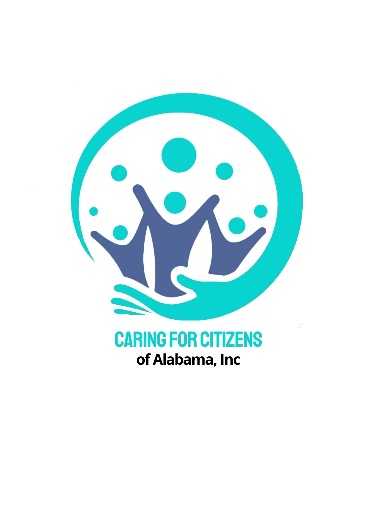 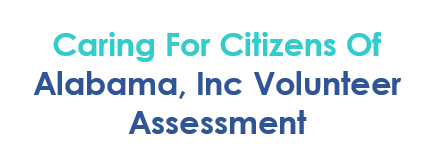 Please complete and return to Caring for Citizens of Alabama Inc Fund / Food Drive and VolunteerCoordinator 334.239.3518 or FAX to 678.401.0228Volunteer InformationDate _______________Application Type Individual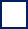  Group                       Organization__________________________________# in group _____________                                               Workplace	     Company     ________________________________________________________Contact Name ______________________________Contact Number_____________________________Address ______________________________________________________City __________________State: _______________ Zip code: _________Email Address _________________________________________________Occupation __________________________________________________Please List any Food or Latex Allergy _______________________________________________________Hobbies and Skills _________________________________________________________________________Are you at least 18 years Old?   yes   no(Please note that we require one adult 24 or older for every 6 children between the ages of 13 to 18. Sorry, but this kids under 13 cannot participate.)At this time, we are able to take Court- Order Community Service.Availability:  8-9:30 AM      9-11:30 AM          8-11:30         1-2:30 PM   AM HOURS can be 8-11:30  Monday    Tuesday     Wednesday    Thursday    Friday (No shifts after 11:30 AM Fridays) Interest Area (Check all that apply)Sorting and Repacking Donated Products                            CoolerOffice Angels (assist with bulk mailers, data entry etc.)      Volunteer Fundraising(Fund/ Special event Support (as needed)                                           Food   drives: IFE)                                                                           Professional Consultant (Indicate Interest) ____________________________________________Caring for Citizens of Alabama, Inc 2424 East South Blvd. Montgomery AL 36116 | 334-239-3518